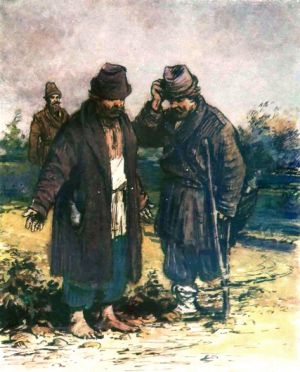 "Здорово, кум Фаддей!" - "Здорово, кум Егор!""Ну, каково, приятель, поживаешь?""Ох, кум, беды моей, что вижу, ты не знаешь!Бог посетил меня: я сжег дотла свой дворИ по миру пошел с тех пор"."Как так? Плохая, кум, игрушка!""Да так! О рождестве была у нас пирушкаЯ со свечой пошел дать корму лошадям;Признаться, в голове шумело;Я как-то заронил, насилу спасся сам;А двор и все добро сгорело.Ну, ты как?" - "Ох, Фаддей, худое дело!И на меня прогневался, знать, бог:Ты видишь, я без ног;Как сам остался жив, считаю, право, дивом.Я тож о рождестве пошел в ледник за пивом,И тоже чересчур, признаться, я хлебнулС друзьями полугару;А чтоб в хмелю не сделать мне пожару,Так я свечу совсем задул:Ан, бес меня впотьмах так с лестницы толкнул,Что сделал из меня совсем не человека,И вот я с той поры калека"."Пеняйте на себя, друзья! -Сказал им сват Степан. - Коль молвить правду, яСовсем не чту за чудо,Что ты сожег свой двор, а ты на костылях:Для пьяного и со свечою худо;Да вряд, не хуже ль и впотьмах".Иллюстрация М.А.Таранова